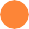 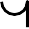 Муниципальное бюджетное общеобразовательное учреждениефилиал № 2 по дошкольному образованию «Стрелецкая средняя общеобразовательная школа» Орловского муниципального округа Орловской областиКРАТКАЯ ПРЕЗЕНТАЦИЯ ОСНОВНОЙ ОБРАЗОВАТЕЛЬНОЙ ПРОГРАММЫ ДОШКОЛЬНОГО ОБРАЗОВАНИЯ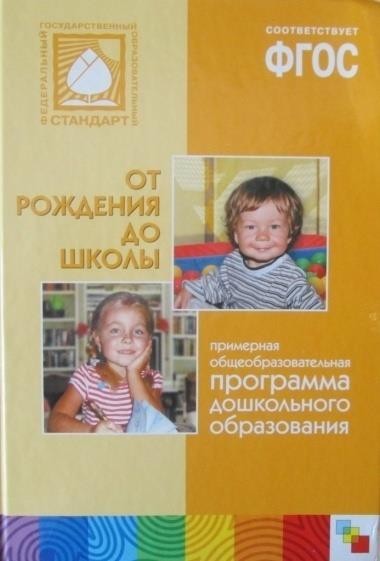 Образовательная программа разработана на основе-		Федерального	государственного образовательного		стандарта дошкольного образования (ФГОС ДО) (Приказ МОиН РФ № 1155 от17 октября 2013г.),с учетом:Примерной	общеобразовательной программы дошкольного образования «От рождения до школы» под редакциейН.Е.Вераксы,	Т.С.Комаровой,	2М.А.Васильевой.ВЕДУЩИЕ ЦЕЛИ ОБРАЗОВАТЕЛЬНОЙПРОГРАММЫ:создание благоприятных условий для полноценного проживания ребенкомдошкольного детства, формирование основ базовой культуры личности, всестороннееразвитие психических и физических качеств в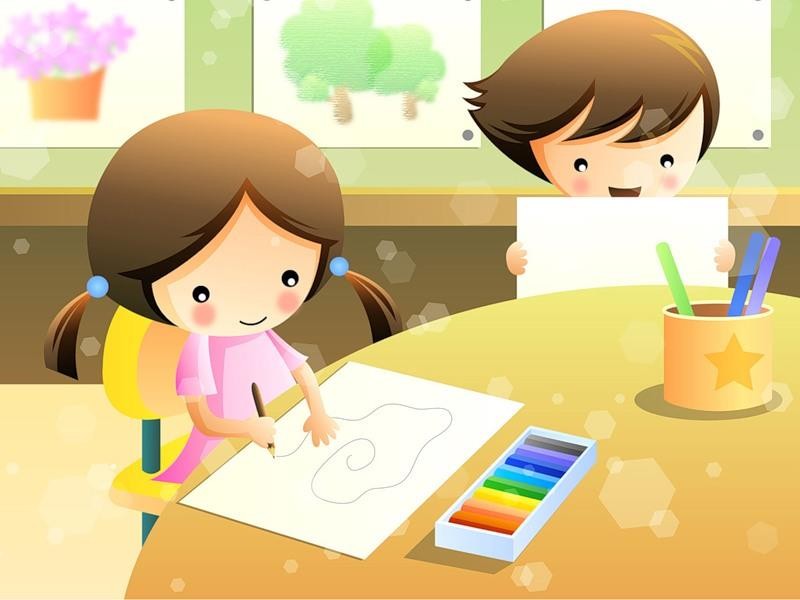 соответствии с возрастными ииндивидуальными особенностями, готовность к непрерывному образованию, саморазвитию и успешной самореализации на всех этапахжизни, формирование предпосылок к учебной деятельности, обеспечение безопасностижизнедеятельности  дошкольника.Особое внимание в Программе уделяетсяиндивидуальному развитию личности ребенка,сохранению и укреплению здоровья детей, а также воспитанию у дошкольников таких качеств как:патриотизм;активная жизненная позиция;творческий подход в решении различныхжизненных ситуаций;уважение к традиционным ценностям.	3ЗАДАЧИ ПРОГРАММЫ:Забота о здоровье, эмоциональном благополучии и своевременном всестороннем развитии каждого ребенка;Создание в группах атмосферы гуманного и доброжелательного отношения ко всем воспитанникам, что позволит растить их общительными, добрыми, любознательными, инициативными, стремящимися к самостоятельности и творчеству;Максимальное использование разнообразных видов детской деятельности; их интеграция в целях повышения эффективности образовательногопроцесса;Творческая организация (креативность) процесса воспитания и обучения;Вариативность использования образовательного материала, позволяющая развивать творчество в соответствии с интересами и наклонностями каждого ребенка;Уважительное отношение к результатам детского творчества;Единство подходов к воспитанию детей в условиях ДОУ и семьи;Соблюдение в работе детского сада и начальной школы преемственности, исключающей умственные и физические перегрузки в содержании образования детей дошкольного возраста, обеспечивающей отсутствиедавления предметного обучения.	4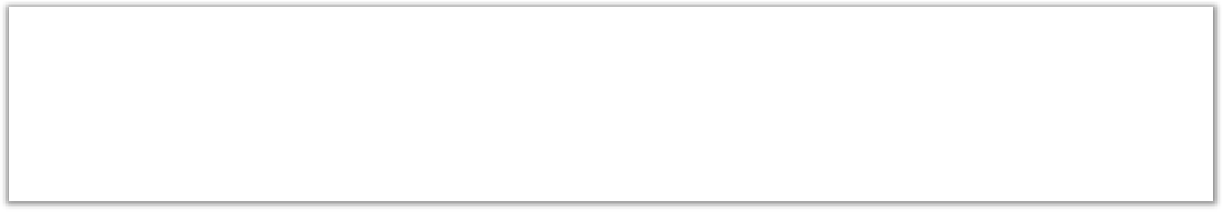 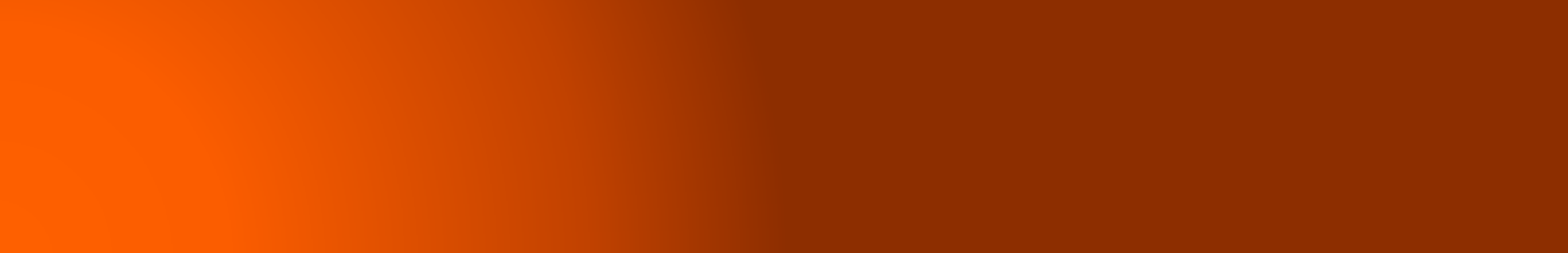 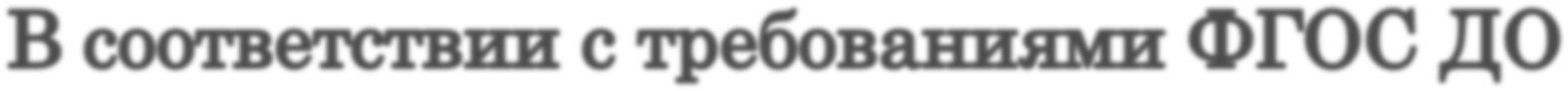 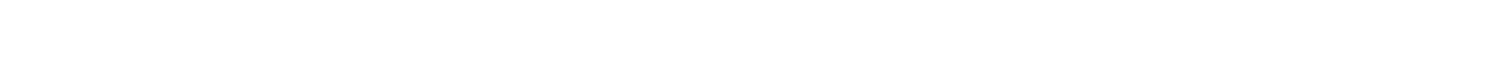 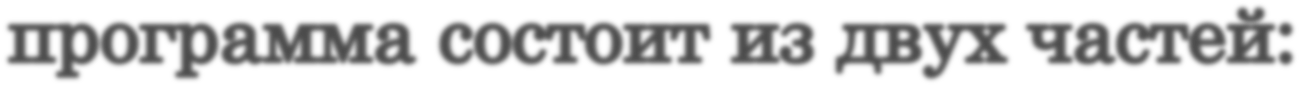 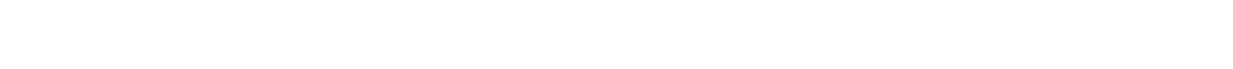 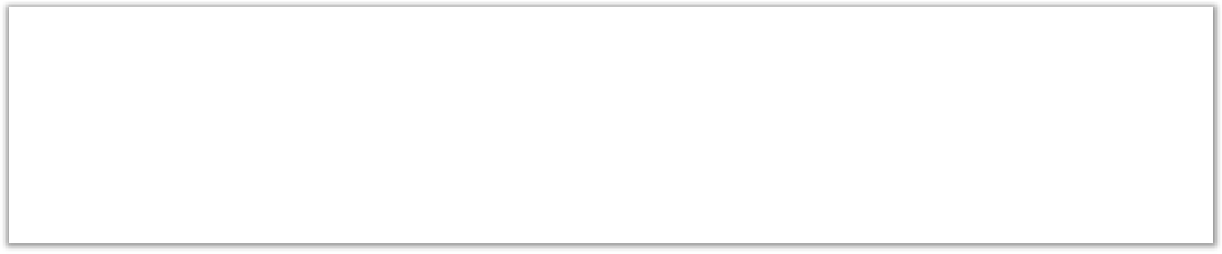 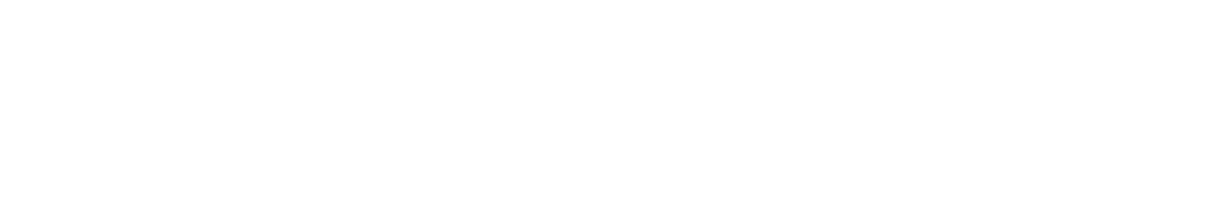 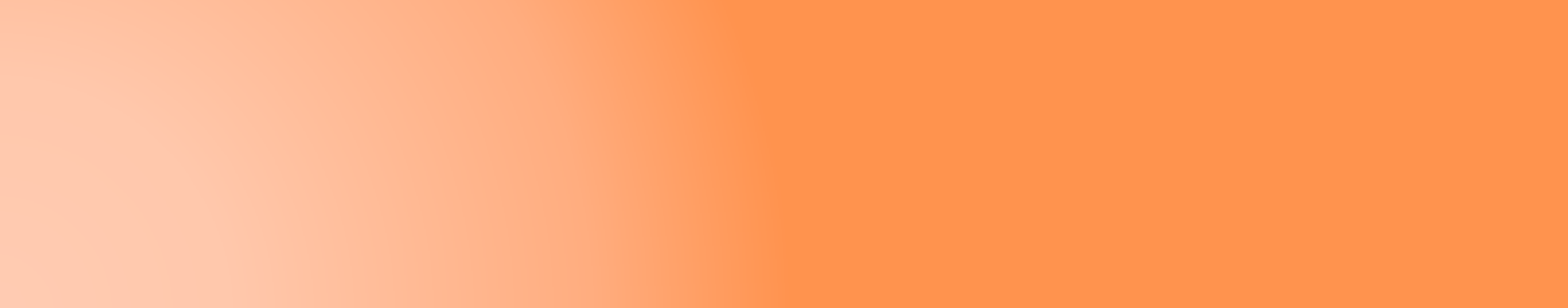 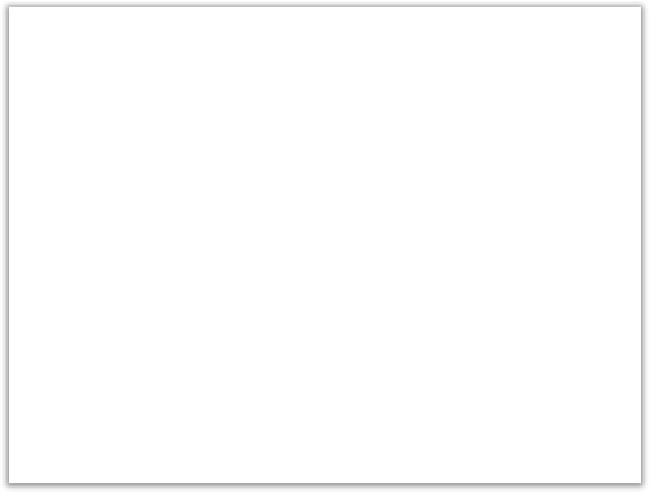 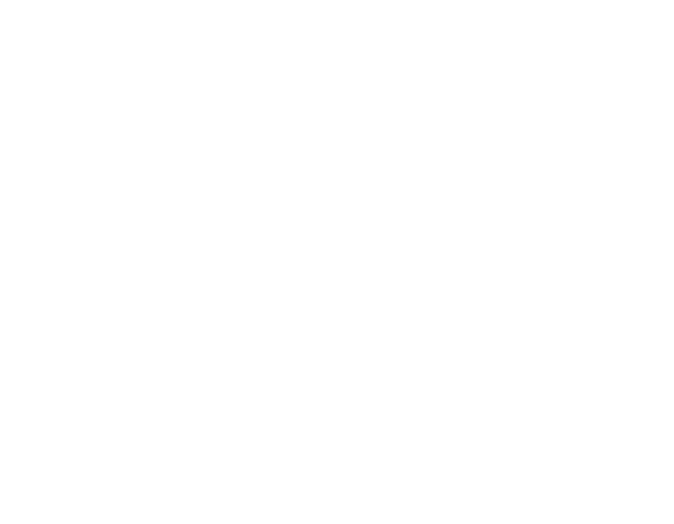 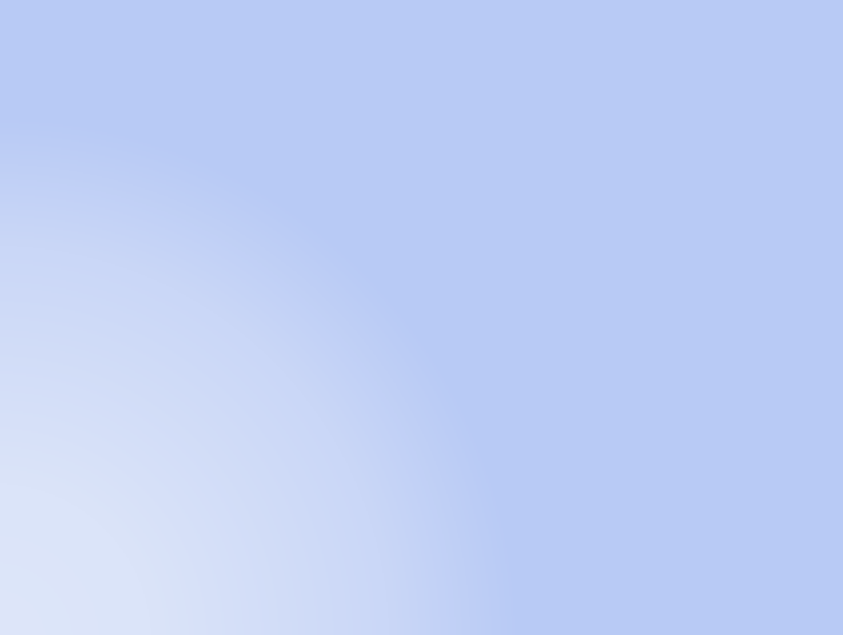 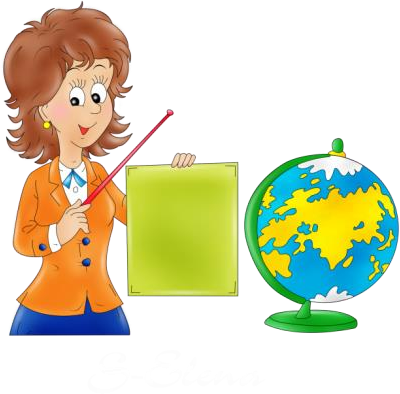 Обязательная часть ( объем не менее60% от её общего объёма)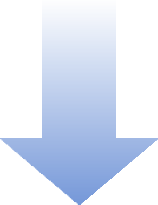 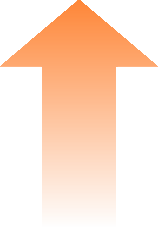 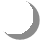 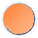 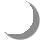 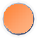 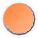 ОБРАЗОВАТЕЛЬНАЯ ПРОГРАММА ВКЛЮЧАЕТ ТРИ ОСНОВНЫХ РАЗДЕЛА:ЦЕЛЕВОЙСОДЕРЖАТЕЛЬНЫЙ ОРГАНИЗАЦИОННЫЙСОДЕРЖАНИЕ ЦЕЛЕВОГО РАЗДЕЛА:Целевой раздел включает в себя: пояснительную записку, цели и задачи программы, принципы и подходы к её формированию, характеристики особенностей развития детей, а также планируемые результаты освоения программы.7Целевые ориентиры образования в младенческом и раннем возрасте:Ребенок интересуется окружающими предметами и активно действует с ними; эмоционально вовлечен в действия с игрушками и другими 18 предметами, стремится проявлять настойчивость в достижении результата своих действий.Использует специфические, культурно фиксированные предметные действия, знает назначение бытовых предметов (ложки, расчески, карандаша и пр.) и умеет пользоваться ими. Владеет простейшими навыками самообслуживания; стремится проявлять самостоятельность в бытовом и игровом поведении; проявляет навыки опрятности.Проявляет отрицательное отношение к грубости, жадности.Соблюдает правила  элементарной  вежливости  (самостоятельно  или  по  напоминанию  говорит«спасибо», «здравствуйте», «до свидания», «спокойной ночи» (в семье, в группе)); имеет первичные представления об элементарных правилах поведения в детском саду, дома, на улице и старается соблюдать их.	Владеет активной речью, включенной в общение; может обращаться с вопросами и просьбами, понимает речь взрослых; знает названия окружающих предметов и игрушек. Речь становится полноценным средством общения с другими детьми.	Стремится к общению со взрослыми и активно подражает им в движениях и действиях; появляются игры, в которых ребенок воспроизводит действия взрослого. Эмоционально откликается на игру, предложенную взрослым, принимает игровую задачу.Проявляет интерес к сверстникам; наблюдает за их действиями и подражает  им.  Умеет  играть рядом со сверстниками, не мешая им. Проявляет интерес к совместным играм  небольшими группами.Проявляет интерес к окружающему миру природы, с интересом участвует в сезонных наблюдениях.Проявляет интерес  к  стихам,  песням  и  сказкам,  рассматриванию  картинок,  стремится  двигатьсяпод музыку; эмоционально откликается на различные произведения культуры и искусства.	С пониманием следит за действиями героев кукольного театра; проявляет желание участвовать в театрализованных и сюжетно-ролевых играх.Проявляет    интерес     к     продуктивной     деятельности     (рисование,     лепка,     конструирование,аппликация).	8У ребенка развита крупная моторика, он стремится осваивать раз- личные виды движений(бег, лазанье, перешагивание и пр.). С интересом участвует в подвижных играх с простымсодержанием, несложными движениями.                                                Целевые:ориентирына этапе завершения дошкольного образованияРебенок овладевает основными культурными средствами, способами деятельности, проявляет инициативу и самостоятельность в разных видах деятельности —  игре, общении, познавательно-исследовательской деятельности, конструировании и др.; способен выбирать себе род занятий, участников по совместной деятельности.Ребенок обладает установкой положительного отношения к миру, к разным видам труда, другим людям и самому себе, обладает чувством собственного достоинства; активно взаимодействует со сверстниками и взрослыми, участвует в совместных играх.Способен договариваться, учитывать интересы и чувства других, сопереживать неудачам и радоваться успехам других, адекватно проявляет свои чувства, в том числе чувство веры в себя, старается разрешать конфликты. Умеет выражать и отстаивать свою позицию по разным вопросам.Способен сотрудничать и выполнять как лидерские, так и исполнительские функции в совместной деятельности.Понимает, что все люди равны вне зависимости от их социального происхождения, этнической принадлежности, религиозных и других верований, их физических и психических особенностей.Проявляет эмпатию по отношению к другим людям, готовность прийти на помощь тем, ктов этом нуждается.Проявляет умение слышать других и стремление быть понятым другими.Ребенок обладает развитым воображением, которое реализуется в разных видах деятельности, и прежде всего в игре; владеет разными формами и видами игры, различает условную и реальную ситуации; умеет подчиняться разным правилам и социальным нормам. Умеет распознавать различные ситуации и адекватно их оценивать.Ребенок достаточно хорошо владеет устной речью, может выражать свои  мысли  и желания, использовать речь для выражения своих мыслей, чувств и желаний, построенияречевого высказывания в ситуации общения, выделять звуки в словах, у ребенка	9складываются предпосылки грамотности.У	ребенка	развита	крупная	и	мелкая	моторика;	он	подвижен,	вынослив,	владеет основными движениями, может контролировать свои движения и управлять ими.Ребенок способен к волевым усилиям, может следовать социальным нормам поведения и правилам в разных видах деятельности, во взаимоотношениях со взрослыми и сверстниками, может соблюдать правила безопасного поведения и навыки личной гигиены.Проявляет ответственность за начатое дело.Ребенок проявляет любознательность, задает вопросы взрослым и сверстникам, интересуется причинно-следственными связями, пытается самостоятельно придумывать объяснения явлениям природы и поступкам людей; склонен наблюдать, экспериментировать. Обладает начальными знаниями о себе, о природном и социальном мире, в котором он живет; знаком с произведениями детской литературы, обладает элементарными представлениями из области живой природы, естествознания, математики, истории и т.п.; способен к принятию собственных  решений,  опираясь  на свои знания и умения в различных видах деятельности.Открыт новому, то есть проявляет желание узнавать новое, самостоятельно добывать новые знания; положительно относится к обучению в школе.Проявляет  уважение   к   жизни   (в   различных   ее   формах)   и   заботу   обокружающей среде.Эмоционально отзывается на красоту окружающего мира, произведения народного и профессионального искусства (музыку, танцы, театральную деятельность, изобразительную деятельность и т. д.).Проявляет патриотические чувства, ощущает гордость за свою страну, ее достижения, имеет представление о ее географическом разнообразии, многонациональности, важнейших исторических событиях.Имеет первичные представления о себе, семье, традиционных семейных ценностях, включая традиционные гендерные ориентации, проявляет уважение к своему и противоположному полу.Соблюдает элементарные общепринятые нормы, имеет первичные ценностные представления о том, «что такое хорошо и что такое плохо», стремится поступать хорошо; проявляет уважение к старшим и заботу омладших.	10Имеет начальные представления о здоровом образе жизни. Воспринимает здоровый образ жизни как ценность.СОДЕРЖАТЕЛЬНЫЙ  РАЗДЕЛ:Содержательный  раздел  представляет  общее содержание Программы, обеспечивающее полноценное развитие личности детей.В него входит:описание образовательной деятельности в соответствии с направлениями развития ребенка, представленными в пяти образовательных областях;	описание вариативных форм, способов, методов и средств реализации программы;	описание  образовательной  деятельности  по профессиональной коррекции нарушений развития детей;	особенности взаимодействия педагогического коллектива с семьями воспитанников;взаимодействие с социальными институтами детства;вариативная часть программы.11ОБРАЗОВАТЕЛЬНЫЕ  ОБЛАСТИ,ОБЕСПЕЧИВАЮЩИЕ РАЗНОСТОРОННЕЕ РАЗВИТИЕ ДЕТЕЙ ПО ФГОС ДО: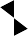 Основная цель:ОБРАЗОВАТЕЛЬНАЯ ОБЛАСТЬ«ФИЗИЧЕСКОЕ РАЗВИТИЕ»:воспитание здорового, жизнерадостного, жизнестойкого, физически совершенного, гармонически и творчески развитого ребёнка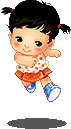 Задачи физического развития:Оздоровительные:формирование правильной осанки; развитие гармоничного телосложения; развитие мышц лица, туловища, ног, рук, плечевого пояса, кистей, пальцев, шеи, глаз, внутренних органовОбразовательные:формирование двигательных умений и навыков; развитие психофизических качеств (быстроты, силы, гибкости, выносливости, глазомера, ловкости); развитие двигательных способностей (функции равновесия, координации движений)Воспитательные:формирование потребности в ежедневных физических упражнениях; воспитание умения рационально использовать физические упражнения в самостоятельной двигательной деятельности; приобретение грации, пластичности, выразительности движений; воспитание самостоятельности, инициативности, самоорганизации, взаимопомощиОсновные направления работы по физическому развитию детей в дошкольном учреждении:Приобретение опыта в двигательной деятельности, связанной с выполнением упражнений, направленных на развитие физических качеств (координация, гибкость)Приобретение опыта в двигательной деятельности, способствующей правильному формированию опорно- двигательной системы организма, развитию равновесия, координации движенияПриобретение опыта в двигательной активности, способствующей развитию крупной и мелкой моторики обеих рукПриобретение  опыта   в   двигательной   деятельности,   связанной   с   правильным,   не   наносящим   ущерборганизму выполнением основных движений (ходьба, бег, мягкие прыжки, повороты в стороны)Формирование начальных  представлений  о  некоторых  видах  спорта;  овладение  подвижными  играми  справилами	13Становление целенаправленности и саморегуляции в двигательной сфереСтановление ценностей здорового образа жизни; овладение его элементарными нормами и правилами (в питании, двигательном режиме, закаливании, при формировании полезных привычек и др.)ОБРАЗОВАТЕЛЬНАЯ ОБЛАСТЬ«СОЦИАЛЬНО-КОММУНИКАТИВНОЕ  РАЗВИТИЕ»:Основная цель:позитивная социализация детей дошкольного возраста; приобщение детей к социокультурным нормам, традициям семьи, общества и государства; формирование основ безопасности.Задачи социально-коммуникативного развития по ФГОС ДО:Усвоение норм и ценностей, принятых в обществе, включая моральные и нравственные ценностиРазвитие общения и взаимодействия ребёнка со взрослыми и сверстникамиСтановление самостоятельности, целенаправленности и саморегуляции собственных действийРазвитие социального и эмоционального интеллекта, эмоциональной отзывчивости, сопереживания; формирование готовности к совместной деятельности со сверстникамиФормирование уважительного отношения и чувства принадлежности к своей семье и к сообществу детей и взрослых в организацииФормирование позитивных установок к различным видам труда и творчестваФормирование основ безопасного поведения в быту, в социуме, природеОсновные	направления	работы	по	социально-коммуникативному	развитию	детей	в дошкольном учреждении:Социализация, развитие общения, нравственное воспитаниеРебёнок в семье и сообществе, патриотическое воспитаниеСамообслуживание, самостоятельность, трудовое воспитание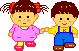 Формирование основ безопасности14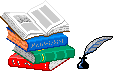 ОБРАЗОВАТЕЛЬНАЯ ОБЛАСТЬ «РЕЧЕВОЕ РАЗВИТИЕ»:Основная цель:развитие свободного общения с взрослыми и детьми, овладение конструктивными способами и средствами взаимодействия с окружающими.Задачи речевого развития по ФГОС ДО:Владение речью как средством общения и культурыОбогащение активного словаряРазвитие связной, грамматически правильной диалогической и монологической речиРазвитие речевого творчестваРазвитие звуковой и интонационной культуры речи, фонематического слухаЗнакомство с книжной культурой, детской литературой, понимание на слух текстов различных жанровдетской литературыФормирование звуковой аналитико-синтетической активности как предпосылки обучения грамотеОсновные направления работы по развитию речи детей в дошкольном учреждении:Развитие словаря (освоение значений слов и их уместное употребление в соответствии с контекстом высказывания, ситуацией, в которой происходит общение)Воспитание звуковой культуры речи (развитие восприятия звуков родной речи и произношения)Воспитание интереса и любви к чтению, развитие литературной речиРазвитие связной речи (диалогическая (разговорная) речь, монологическая речь (рассказывание))Практическое овладение воспитанниками нормами речи (способствование развитию речи как средства общения)Формирование грамматического строя речи (морфология (изменение слов по родам, числам,	15падежам), синтаксис (освоение различных типов словосочетаний и предложений), словообразование)ОБРАЗОВАТЕЛЬНАЯ ОБЛАСТЬ «ПОЗНАВАТЕЛЬНОЕ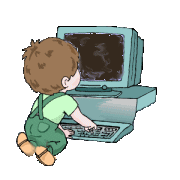 РАЗВИТИЕ»:Основная цель:ознакомление с окружающим социальным миром, с природой и природными явлениями; формирование целостной картины мира; формирование элементарных математических представлений; развитие познавательно-исследовательской деятельности.Задачи познавательного развития по ФГОС ДО:Развитие интересов детей, любознательности и познавательной мотивацииФормирование познавательных действий, становление сознанияРазвитие воображения и творческой активностиФормирование первичных представлений о себе, других людяхФормирование первичных представлений об объектах окружающего мира, о свойствах и отношениях объектов окружающего мира (форме, цвете, размере, материале, звучании, ритме, темпе, количестве, числе, части и целом, пространстве и времени, движении и покое, причинах и следствиях и др.)Формирование первичных представлений о малой Родине и Отечестве, представлений о социокультурных ценностях нашего народа, об отечественных традициях и праздниках, о планете Земля как общем доме людей, о многообразии стран и народов мираФормирование первичных представлений об особенностях природыОсновные	направления	работы	по	познавательному	развитию	детей	в	дошкольном учреждении:Развитие познавательно-исследовательской деятельностиПриобщение к социокультурным ценностямФормирование элементарных математических представлений	16Ознакомление с миром природыОБРАЗОВАТЕЛЬНАЯ ОБЛАСТЬ«ХУДОЖЕСТВЕННО-ЭСТЕТИЧЕСКОЕ РАЗВИТИЕ»:Основная цель:формирование интереса к эстетической стороне окружающей действительности; развитие эстетических чувств детей; развитие детского художественного творчества, интереса к самостоятельной творческой деятельности.Задачи художественно-эстетического развития по ФГОС ДО:Развитие предпосылок ценностно-смыслового восприятия и понимания произведений искусства, мира природыСтановление эстетического отношения к окружающему мируФормирование элементарных представлений о видах искусстваВосприятие музыкиВосприятие художественной литературы, фольклораСтимулирование сопереживания персонажам художественных произведенийРеализация самостоятельной творческой деятельности (изобразительной, конструктивно-модельной, музыкальной и др.)Основные направления работы по художественно-эстетическому развитию детей в дошкольном учреждении:Приобщение к искусствуИзобразительная деятельность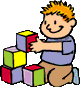 Конструктивно-модельная    деятельностьМузыкальная деятельность17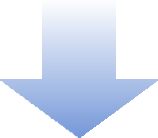 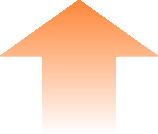 НАПРАВЛЕНИЯ ВЗАИМОДЕЙСТВИЯ С СЕМЬЯМИ ВОСПИТАННИКОВ:ВЗАИМОПОЗНАНИЕ И ВЗАИМОИНФОРМИРОВАНИЕ(беседы, консультации, буклеты, памятки, папки-передвижки, анкетирование, посещение семей на дому, сбор сведений о семье, проведение Дней открытых дверей, информирование через сайт школы)НЕПРЕРЫВНОЕ ОБРАЗОВАНИЕВОСПИТЫВАЮЩИХ ВЗРОСЛЫХ(родительские собрания, семинары-практикумы, тренинги, мастер-классы, круглые столы)СОВМЕСТНАЯ ДЕЯТЕЛЬНОСТЬ ПЕДАГОГОВ, РОДИТЕЛЕЙ, ДЕТЕЙ(участие в проектной деятельности, праздники, фестивали, совместные походы и экскурсии, выставки, совместное участие в конкурсах)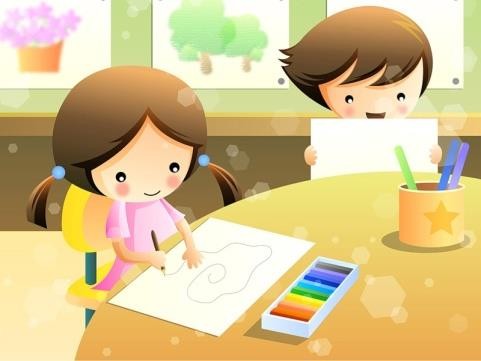 НАПРАВЛЕНИЯ ВАРИАТИВНОЙ ЧАСТИ ПРОГРАММЫ:СОДЕРЖАНИЕОРГАНИЗАЦИОННОГО РАЗДЕЛА:Организационный раздел включает в себя:материально-техническое обеспечение;обеспеченность	методическими	материалами	и средствами обучения и воспитания;организация режима пребывания детей вфилиале;особенности	традиционных	событий, праздников, мероприятий;учебный план;особенности	организации	развивающейпредметно-пространственной среды.	20УСЛОВИЯ РЕАЛИЗАЦИИ ПРОГРАММЫ:Кадровые:в филиале работают педагоги: Старший воспитате ль- 1 человек воспитатель – 1человек;Финансовые Обеспечивают возможность выполнения требований Стандарта Гарантия бесплатного дошкольного образования за счет средств бюджетов бюджетной системы РФ в муниципальных организациях осуществляется на основе нормативов, определяемых органами государственнойвласти области 2и1 районаСПАСИБО ЗА ВНИМАНИЕ!22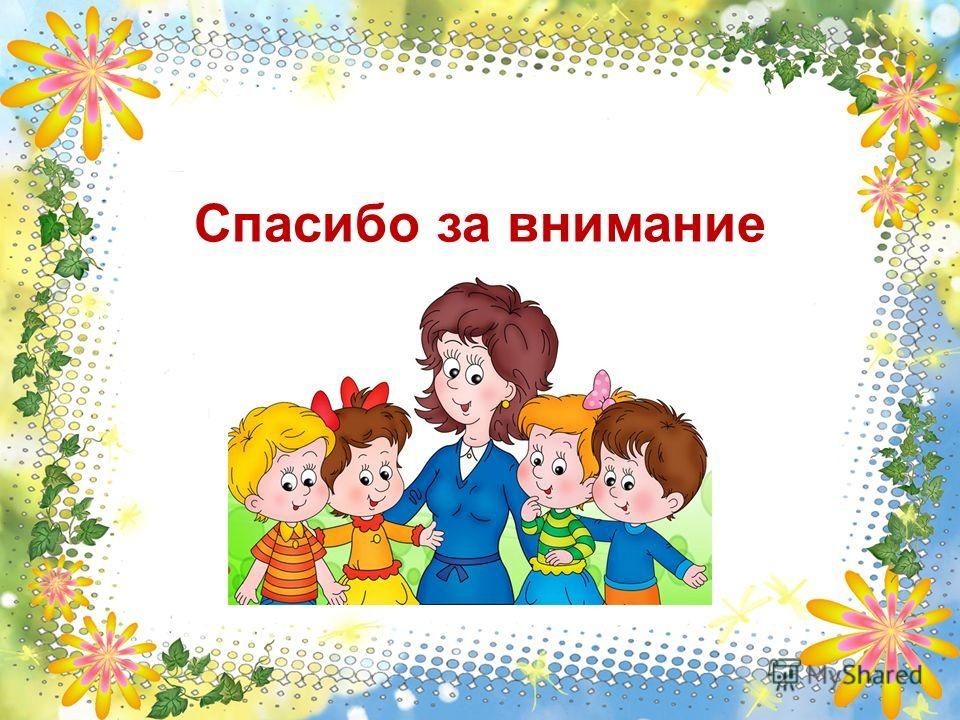 